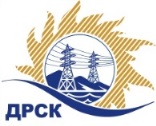 Акционерное Общество«Дальневосточная распределительная сетевая  компания»ПРОТОКОЛ № 692/УКС-РЗакупочной комиссии по рассмотрению заявок по открытому электронному запросу предложений на право заключения договора: Мероприятия по строительству и реконструкции для технологического присоединения потребителей до 150 кВт (в том числе ПИР) на территории СП «ПЮЭС» и СП «ПЦЭС» филиала «Приморские ЭС» (Урочище Мирное СНГ "Ветеран-3")  закупка 2120 раздел 2.1.1.  ГКПЗ 2016ПРИСУТСТВОВАЛИ:  члены постоянно действующей Закупочной комиссии ОАО «ДРСК»  2-го уровня.ВОПРОСЫ, ВЫНОСИМЫЕ НА РАССМОТРЕНИЕ ЗАКУПОЧНОЙ КОМИССИИ: О  рассмотрении результатов оценки заявок Участников.Об отклонении заявки участника закупки ООО «Уссурэлектромонтаж»О признании заявок соответствующими условиям Документации о закупке.О предварительной ранжировке заявок.О проведении переторжкиВОПРОС № 1.  О рассмотрении результатов оценки заявок УчастниковРЕШИЛИ:Признать объем полученной информации достаточным для принятия решения.Утвердить цены, полученные на процедуре вскрытия конвертов с заявками участников открытого запроса предложений.ВОПРОС № 2. Об отклонении заявки участника закупки ООО «Уссурэлектромонтаж»РЕШИЛИ:Отклонить заявку Участника ООО «Уссурэлектромонтаж» г. Уссурийск, ул. Штабского, 1 от дальнейшего рассмотрения на основании п. 2.8.2.1. «а» Документации о закупке: ВОПРОС № 3. О признании заявок соответствующими условиям Документации о закупкеРЕШИЛИ:Признать заявки ООО «ДВ Энергосервис»» г. Владивосток, ул. Снеговая, 42Д,  АО «ВСЭСС» г. Хабаровск, ул. Тихоокеанская, 165  соответствующими условиям Документации о закупке и принять их к дальнейшему рассмотрению.ВОПРОС № 4.  О предварительной ранжировке заявокРЕШИЛИ:Утвердить предварительную ранжировку заявок:ВОПРОС № 5.  О проведении переторжкиРЕШИЛИ:Провести переторжку. Допустить к участию в переторжке предложения следующих участников: ООО «ДВ Энергосервис»» г. Владивосток, ул. Снеговая, 42Д,  АО «ВСЭСС» г. Хабаровск, ул. Тихоокеанская, 165.  Определить форму переторжки: заочная.Назначить переторжку на 16.08.2016 в 10:00 час. (благовещенского времени).Место проведения переторжки: ЭТП b2b-energoОтветственному секретарю Закупочной комиссии уведомить участников, приглашенных к участию в переторжке, о принятом комиссией решенииКоврижкина Е.Ю.Тел. 397208г. Благовещенск«15» августа 2016№п/пНаименование Участника закупки и его адресЦена предложения на участие в закупке без НДС, руб.1ООО «ДВ Энергосервис»»г. Владивосток, ул. Снеговая, 42ДЦена: 12 000 000,00  руб. без учета НДС (14 160 000,00  руб. с учетом НДС). 2ООО «Уссурэлектромонтаж»г. Уссурийск, ул. Штабского, 1Цена: 12 099 900,00  руб. без учета НДС (14 277 882,00  руб. с учетом НДС). 3АО «ВСЭСС»»г. Хабаровск, ул. Тихоокеанская, 165Цена: 15 985 000,00  руб. без учета НДС (18 862 300,00  руб. с учетом НДС). Основания для отклоненияУчастник не подтвердил документально итоговую стоимость своего предложения, что не соответствует п. 2.6.1.4 Документации о закупке в котором говориться: «итоговая стоимость заявки в сканированных документах указывается в строгом соответствии с последним по времени ценовым предложением, объявленным Участником в Системе b2b-esv»Место в предварительной ранжировкеНаименование участника и его адресЦена заявки на участие в закупке, руб. без НДСБалл по неценовой предпочтительности1 местоАО «ВСЭСС»»г. Хабаровск, ул. Тихоокеанская, 16515 985 000,00  4,122 местоООО «ДВ Энергосервис»»г. Владивосток, ул. Снеговая, 42Д12 000 000,00  3,56Ответственный секретарь Закупочной комиссии  2 уровня АО «ДРСК»____________________Т.В. Челышева